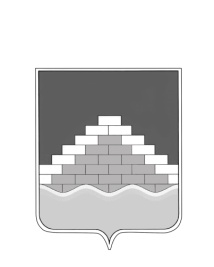 АДМИНИСТРАЦИЯ ГОРОДСКОГО ПОСЕЛЕНИЯ - ГОРОД СЕМИЛУКИСЕМИЛУКСКОГО МУНИЦИПАЛЬНОГО РАЙОНА ВОРОНЕЖСКОЙ ОБЛАСТИ_______________________________________________________________________ул. Ленина, 11, г. Семилуки, 396901, тел./факс (47372) 2-45-65ПОСТАНОВЛЕНИЕ24 июня 2022 г. № 236 Об утверждении порядка установления, изменения, отмены муниципальных маршрутов регулярных перевозок на территории городского поселения - город Семилуки Семилукского муниципального района Воронежской областиВ соответствии с Федеральным законом от 06.10.2003 г. № 131-ФЗ «Об общих принципах организации местного самоуправления в Российской Федерации», Федеральным законом от 13.07.2015 г. № 220-ФЗ «Об организации регулярных перевозок пассажиров и багажа автомобильного транспорта и городским наземным электрическим транспортом в Российской Федерации» администрация городского поселения – город Семилуки Семилукского муниципального района Воронежской области постановляет:1. Утвердить порядок установления, изменения, отмены муниципальных маршрутов регулярных перевозок автомобильным транспортом на территории городского поселения - город Семилуки Семилукского муниципального района Воронежской области согласно приложению (прилагается) .2. Обнародовать настоящее постановление в установленном порядке и разместить на официальном сайте администрации городского поселения - город Семилуки http://semiluki-gorod.ru.3. Контроль за исполнением настоящего постановления оставляю за собой. Приложение  к постановлению  администрации городского поселения – город Семилуки  от 24 июня 2022 г. № 236ПОРЯДОКУСТАНОВЛЕНИЯ, ИЗМЕНЕНИЯ, ОТМЕНЫ МУНИЦИПАЛЬНЫХ МАРШРУТОВ
РЕГУЛЯРНЫХ ПЕРЕВОЗОК АВТОМОБИЛЬНЫМ ТРАНСПОРТОМ НА ТЕРРИТОРИИ
ГОРОДСКОГО ПОСЕЛЕНИЯ - ГОРОД СЕМИЛУКИ СЕМИЛУКСКОГО МУНИЦИПАЛЬНОГО РАЙОНА ВОРОНЕЖСКОЙ ОБЛАСТИОбщие положенияПорядок установления, изменения, отмены муниципальных маршрутов регулярных перевозок автомобильным транспортом на территории городского поселения – город Семилуки (далее - Порядок) определяет правила установления, изменения, отмены муниципальных маршрутов регулярных перевозок автомобильным транспортом (далее - муниципальный маршрут регулярных перевозок), в том числе основания для отказа в установлении либо изменении данных маршрутов, основания для отмены данных маршрутов.Установление, изменение, отмена муниципального маршрута регулярных перевозок, осуществляется администрацией городского поселения – город Семилуки Семилукского муниципального района Воронежской области.Установление, изменение, отмена муниципального маршрута регулярных перевозок, в состав которых включены объекты транспортной инфраструктуры (автовокзалы, автостанции, кассовые пункты, диспетчерские пункты), осуществляются по согласованию с владельцами данных объектов. Получение такого согласования является обязанностью перевозчика, за исключением случая установления, изменения, отмены муниципальных маршрутов регулярных перевозок автомобильным транспортом по инициативе администрации городского поселения – город Семилуки, когда получение такого согласования является обязанностью администрации городского поселения – город Семилуки.Муниципальный маршрут регулярных перевозок устанавливается, изменяется, отменяется администрацией городского поселения – город Семилуки с учетом положений Порядка взаимодействия органов местного самоуправления городских поселений, муниципальных районов, городских округов Воронежской области с уполномоченным органом Воронежской области при реализации полномочий по созданию условий для предоставления транспортных услуг населению и организации транспортного обслуживания населения на территории муниципального	образования.Установление муниципального маршрута регулярных перевозокУстановление муниципального маршрута регулярных перевозок осуществляется администрацией городского поселения – город Семилуки по собственной инициативе либо по предложению юридического лица, индивидуального предпринимателя или уполномоченного участника договора простого товарищества.Основаниями	для установления муниципального	маршрута регулярныхперевозок являются:потребность населения в регулярных перевозках пассажиров и багажа автомобильным транспортом (далее - регулярные перевозки);наличие устойчивого пассажиропотока.Юридическое лицо, индивидуальный предприниматель или уполномоченный участник договора простого товарищества, предлагающие установить муниципальный маршрут регулярных перевозок, представляют в администрацию городского поселения – город Семилуки  заявление об установлении муниципального маршрута регулярных перевозок (далее - заявление об установлении маршрута) по форме согласно Приложению 1 к настоящему Порядку.К заявлению об установлении маршрута прилагается обоснование, подготовленное с учетом методических рекомендаций по подготовке обоснования по установлению, изменению, отмене муниципального маршрута регулярных перевозок (далее - Методические рекомендации), изложенных в Приложении 4 к настоящему Порядку, а также схема муниципального маршрута регулярных перевозок, составленная в соответствии с требованиями к оформлению схемы муниципального маршрута регулярных перевозок (далее - Требования), установленными в Приложении 5 к настоящему Порядку.Муниципальный маршрут регулярных перевозок считается установленным со дня включения предусмотренных пунктами 1-10 части 1 статьи 26 Федерального закона от 13.07.2015 N 220-ФЗ "Об организации регулярных перевозок пассажиров и багажа автомобильным транспортом и городским наземным электрическим транспортом в Российской Федерации и о внесении изменений в отдельные законодательные акты Российской Федерации" (далее - Федеральный закон № 220-ФЗ) сведений о маршруте регулярных перевозок в реестр муниципальных маршрутов регулярных перевозок.Изменение муниципального маршрута регулярных перевозокОснованиями для изменения муниципального маршрута регулярных перевозок являются:потребность населения в регулярных перевозках;изменение структуры и величины пассажиропотока;открытие, изменение, ограничение, закрытие движения или другие изменения схемы организации дорожного движения на отдельных участках улично-дорожной сети на постоянной или временной основе.Для изменения муниципального маршрута регулярных перевозок юридическое лицо, индивидуальный предприниматель или уполномоченный участник договора простого товарищества представляют в администрацию городского поселения – город Семилуки заявление об изменении муниципального маршрута регулярных перевозок (далее - заявление об изменении маршрута) по форме согласно Приложению 2 к настоящему Порядку.К заявлению об изменении маршрута прилагается обоснование, подготовленное в соответствии с Методическими рекомендациями, а также схема муниципального маршрута регулярных перевозок, составленная в соответствии с Требованиями.Муниципальный маршрут регулярных перевозок считается измененным со дня изменения предусмотренных пунктами 1-10 части 1 статьи 26 Федерального закона N 220-ФЗ сведений о маршруте регулярных перевозок в реестре муниципальных маршрутов регулярных перевозок.Отмена муниципального маршрута регулярных перевозокОснованиями для отмены муниципального маршрута регулярных перевозок являются:заявление юридического лица, индивидуального предпринимателя или уполномоченного участника договора простого товарищества об отмене муниципального маршрута регулярных перевозок (далее - заявление об отмене маршрута) согласно Приложению 3 к настоящему Порядку с обоснованием, подготовленным в соответствии с Методическими рекомендациями согласно Приложению 4 к настоящему Порядку;отмена муниципального маршрута регулярных перевозок предусмотрена документом планирования регулярных перевозок;отсутствие устойчивого пассажиропотока и потребности населения в регулярных перевозках по муниципальному маршруту регулярных перевозок;невозможность обеспечения безопасных условий организации регулярных перевозок по ранее утвержденной трассе муниципального маршрута регулярных перевозок.Администрация городского поселения – город Семилуки уведомляет о принятии решения об отмене муниципального маршрута регулярных перевозок юридическое лицо, индивидуального предпринимателя, уполномоченного участника договора простого товарищества, осуществляющих регулярные перевозки по соответствующему маршруту регулярных перевозок, не позднее ста восьмидесяти дней до дня вступления указанного решения в силу.Маршрут регулярных перевозок считается отмененным со дня исключения сведений о муниципальном маршруте регулярных перевозок из реестра муниципальных маршрутов регулярных перевозок.Порядок принятия решения об установлении, изменении,
отмене муниципального маршрута регулярных перевозокАдминистрация городского поселения – город Семилуки в течение трех рабочих дней со дня поступления заявления об установлении маршрута, заявления об изменении маршрута, заявления об отмене маршрута и прилагаемых к ним документов принимает решение о приеме указанных заявлений к рассмотрению по существу. Если заявление об установлении маршрута, заявление об изменении маршрута, заявление об отмене маршрута представлены не в соответствии с формами, предусмотренными Приложениями 1, 2, 3 к настоящему Порядку, либо документы представлены не в полном объеме, администрация городского поселения – город Семилуки в течение семи рабочих дней со дня регистрации предоставленных документов принимает решение о возврате указанных заявлений и прилагаемых к ним документов с мотивированным обоснованием причин возврата.В срок, не превышающий тридцати рабочих дней со дня приема заявления об установлении муниципального маршрута, заявления об изменении муниципального маршрута, заявления об отмене муниципального маршрута, администрация городского поселения – город Семилуки принимает решение об установлении, изменении, отмене муниципального маршрута регулярных перевозок либо об отказе в установлении, изменении, отмене муниципального маршрута регулярных перевозок при наличии соответствующего согласования, предусмотренного Порядком взаимодействия.Основаниями для отказа в установлении, изменении, отмене муниципального маршрута регулярных перевозок являются:предоставление недостоверных сведений в заявлении об установлении маршрута, заявлении об изменении маршрута, заявлении об отмене маршрута и прилагаемых к ним документах; отсутствие потребности населения в регулярных перевозках и (или) устойчивого пассажиропотока (в том числе наличие действующих муниципальных маршрутов регулярных перевозок, обеспечивающих транспортные связи, предлагаемые в рамках устанавливаемого или изменяемого муниципального маршрута регулярных перевозок);невозможность обеспечения безопасности перевозок пассажиров по предлагаемому муниципальному маршруту регулярных перевозок.Администрация городского поселения – город Семилуки в течение семи рабочих дней со дня принятия решения об установлении, изменении, отмене (об отказе в установлении, изменении, отмене) муниципального маршрута регулярных перевозок уведомляет о принятом решении юридическое лицо, индивидуального предпринимателя или уполномоченного участника договора простого товарищества. В случае принятия решения об отказе в установлении, изменении, отмене муниципального маршрута регулярных перевозок в уведомлении указываются основания для такого отказа.В случае принятия решения об установлении, изменении, отмене муниципального маршрута регулярных перевозок Администрация городского поселения – город Семилуки в течение семи рабочих дней со дня принятия такого решения вносит необходимые изменения в реестр муниципальных маршрутов регулярных перевозок.Администрация городского поселения – город Семилуки оповещает население о принятии решения об установлении, изменении, отмене муниципального маршрута регулярных перевозок в течение трех рабочих дней со дня принятия такого решения путем размещения информации на официальном сайте администрации http://semiluki-gorod.ru и в газете «Семилукская жизнь».Приложение № 1 к Порядку установления, изменения, отмены муниципальных маршрутов регулярных перевозок автомобильным транспортом на территории городского поселения – город СемилукиЗАЯВЛЕНИЕ
об установлении муниципального маршрута регулярных перевозок(наименование (для юридического лица), фамилия, имя и, если имеется, отчество (для индивидуального предпринимателя) идентификационный номер налогоплательщика:почтовый адрес:	контактные телефоны:	Предлагает рассмотреть вопрос об установлении муниципального маршрута регулярных перевозок(полное наименование маршрута)Сведения о маршруте регулярных перевозок:вид маршрута регулярных перевозоквид регулярных перевозок	общая протяженность маршрута регулярных перевозок км;протяженность маршрута регулярных перевозок в прямом направлении км;протяженность маршрута регулярных перевозок в обратном направлении км;трасса следования маршрута регулярных перевозок с указанием улиц на территории городского поселения – город Семилуки:______________________________________________________________________________________________________________________________________________________________________________________________________________________________________________________Вид, количество и класс подвижного состава__________________________________________________________________________________________________________________________________________________________________________________________________________________________________________________________3. Информация об остановочных пунктах:1) Расстояния между остановочными пунктами на маршруте регулярных перевозок, расстояния от начального и конечного остановочных пунктов маршрута регулярных перевозок до этих остановочных пунктов:2) оборудование остановочных пунктов:4. Сведения о трассе маршрута регулярных перевозок:Приложение № 2 к Порядку установления, изменения, отмены муниципальных маршрутов регулярных перевозок автомобильным транспортом на территории городского поселения – город СемилукиЗАЯВЛЕНИЕ
об изменении муниципального маршрута регулярных перевозок,
муниципального маршрута регулярных перевозок (наименование (для юридического лица), фамилия, имя и, если имеется, отчество (для индивидуального предпринимателя) идентификационный номер налогоплательщика________________________________ почтовый адрес:___________________________________________________________контактные телефоны:	Предлагает рассмотреть вопрос изменения маршрута регулярных перевозок:(номер и наименование маршрута)Описание предлагаемых изменений:_______________________________________Сведения о маршруте:вид маршрута регулярных перевозок______________________________________вид регулярных перевозок_______________________________________________общая протяженность маршрута регулярных перевозок ____________________кмпротяженность маршрута регулярных перевозок в прямом направлении _____кмпротяженность маршрута регулярных перевозок в обратном направлении ____кмтрасса следования маршрута регулярных перевозок с указанием улиц на территории городского поселения – город Семилуки:______________________________________________________________________________________________________________________________________________________________________________________________________________________________________________________Вид, количество и класс подвижного состава_______________________________Информация об остановочных пунктах:расстояния между остановочными пунктами на маршруте регулярных перевозок, расстояния от начального и конечного остановочных пунктов маршрута регулярных перевозок до этих остановочных пунктов:оборудование остановочных пунктов:5.	Сведения о трассе маршрута регулярных перевозок:Приложение № 3 к Порядку установления, изменения, отмены муниципальных маршрутов регулярных перевозок автомобильным транспортом на территории городского поселения – город СемилукиЗАЯВЛЕНИЕ
об отмене муниципального маршрута регулярных перевозок,
муниципального маршрута регулярных перевозок_________________________________________________________________________(наименование (для юридического лица), фамилия, имя и, если имеется, отчество (для индивидуального предпринимателя)идентификационный номер налогоплательщика________________________________ почтовый адрес____________________________________________________________________________________________________________________________________контактные телефоны______________________________________________________Предлагает рассмотреть вопрос об отмене маршрута регулярных перевозок:(номер и наименование маршрута)Сведения об отменяемом маршруте:Вид маршрута регулярных перевозок______________________________________Вид регулярных перевозок_______________________________________________Описание	причин	отмены	маршрута	регулярных	перевозок_______________________________________________________________________________________________________________________________________________________________________________________________________________________________________________________________________________________________________________________________________________________________________________________________________________________________________________________________________________________________________________________________________________________________________________________________________________________________________________________________________________________________________________________________________________Приложение № 4 к Порядку установления, изменения, отмены муниципальных маршрутов регулярных перевозок автомобильным транспортом на территории городского поселения – город СемилукиМЕТОДИЧЕСКИЕ РЕКОМЕНДАЦИИПО ПОДГОТОВКЕ ОБОСНОВАНИЯ ПО УСТАНОВЛЕНИЮ, ИЗМЕНЕНИЮ, ОТМЕНЕ МУНИЦИПАЛЬНОГО МАРШРУТА РЕГУЛЯРНЫХ ПЕРЕВОЗОКОписание маршрута регулярных перевозок.Необходимо указать путь следования транспортных средств по муниципальному маршруту регулярных перевозок, основные остановочные пункты с наибольшим пассажиропотоком.Цель установления (изменения, отмены) муниципального маршрута регулярных перевозок.Необходимо указать основные причины для установления, изменения, отмены муниципального маршрута регулярных перевозок (организация новых транспортных связей, сокращение времени и дальности поездки пассажиров, обеспечение безопасности перевозок).Объекты транспортной инфраструктуры.Необходимо указать, какими объектами транспортной инфраструктуры оборудован муниципальный маршрут регулярных перевозок и возможно ли использовать эти объекты при эксплуатации муниципального маршрута регулярных перевозок, указать предложения по оборудованию муниципального маршрута регулярных перевозок дополнительными объектами транспортной инфраструктуры.Предложения по подвижному составу для обслуживания муниципального маршрута регулярных перевозок.Необходимо указать количество и класс транспортных средств для обслуживания муниципального маршрута регулярных перевозок, дать их краткие характеристики по пассажировместимости, безопасности, экологии и комфорту.Расписание движения по маршруту регулярных перевозок.Необходимо указать общее количество рейсов, выполняемых по муниципальному маршруту регулярных перевозок, время начала и окончания движения, время доставки пассажира от начального до конечного остановочного пункта, интервал движения транспортных средств, коэффициент наполняемости транспортных средств в часы пик и в межпиковое время. Согласование расписания предлагаемого муниципального маршрута регулярных перевозок с расписаниями других видов транспорта.Устойчивость пассажиропотока.Необходимо указать участки муниципального маршрута регулярных перевозок, на которых ожидаются максимальные значения пассажиропотока, планируемый пассажиропоток за сутки, распределение пассажиропотока по часам суток, дням недели, временам года.Конкурентоспособность муниципального маршрута регулярных перевозок.Необходимо указать муниципальные маршруты регулярных перевозок и дорожные участки, которые частично либо полностью совпадают с предложенным к установлению, изменению, отмене муниципальным маршрутом регулярных перевозок. Указать преимущества предлагаемого муниципального маршрута регулярных перевозок по сравнению с действующими муниципальными маршрутами регулярных перевозок.Приложение № 5 к Порядку установления, изменения, отмены муниципальных маршрутов регулярных перевозок автомобильным транспортом на территории городского поселения – город СемилукиТРЕБОВАНИЯК ОФОРМЛЕНИЮ СХЕМЫ МУНИЦИПАЛЬНОГО МАРШРУТА
РЕГУЛЯРНЫХ ПЕРЕВОЗОКЮридическое лицо, индивидуальный предприниматель или уполномоченный участник договора простого товарищества, имеющие намерение осуществлять регулярные перевозки, предварительно изучают условия выполнения перевозок по муниципальному маршруту регулярных перевозок путем непосредственного обследования трассы муниципального маршрута регулярных перевозок.На основании материалов обследований составляется схема муниципального маршрута регулярных перевозок (далее - схема маршрута регулярных перевозок). Схема маршрута регулярных перевозок выполняется на картографической основе на листе формата А4 или А3. При необходимости схема маршрута регулярных перевозок может размещаться на 2 и более листах.Муниципальный маршрут регулярных перевозок на схеме маршрута регулярных перевозок обозначается линиями различных цветов в прямом и обратном направлении. Толщина линий должна позволять однозначно определить трассу следования маршрута регулярных перевозок.Схему маршрута регулярных перевозок располагают в средней части листа. В верхней части указывают его наименование. На свободном поле листа (снизу или сбоку от схемы маршрута регулярных перевозок) размещают таблицу с условными обозначениями. При необходимости размещают дополнительное поле с указанием особенностей маршрута регулярных перевозок, требующих от водителя особого внимания.На схеме маршрута регулярных перевозок юридическое лицо, индивидуальный предприниматель или уполномоченный участник договора простого товарищества, имеющие намерение осуществлять регулярные перевозки, указывают объекты транспортной инфраструктуры (автовокзалы, автостанции, остановочные пункты), а также опасные участки муниципального маршрута регулярных перевозок:участки с неудовлетворительным состоянием покрытия;участки с неудовлетворительным состоянием обочин;участки с ограниченной видимостью; места с необустроенными остановочными пунктами на дорогах с узкой проезжей частью (отсутствуют заездные "карманы");автозаправочные станции;железнодорожные переезды;узкие мосты и подходы к ним;затяжные спуски и подъемы;крутые повороты;сложные пересечения дорог;пешеходные переходы и места возможного появления людей на проезжей части, а также в опасных местах без наличия соответствующих ограждений;места возможного внезапного выхода детей на проезжую часть.Рекомендуется опасные участки обозначать на схеме маршрута регулярных перевозок посредством изображений предупреждающих и запрещающих дорожных знаков. Примеры условных обозначений для нанесения на схему представлены в таблице.ТаблицаУСЛОВНЫЕ ОБОЗНАЧЕНИЯ
ТРАСС И ЭЛЕМЕНТОВ ОБУСТРОЙСТВА МУНИЦИПАЛЬНОГО МАРШРУТА
РЕГУЛЯРНЫХ ПЕРЕВОЗОКИ.о. главы администрациигородского поселения - город СемилукиИ.В.Трепалин№ п/пРасстояние между остановочным и пунктамиРасстояние от начального пунктаНаименование остановочных пунктовРасстояние между остановочными пунктамиРасстояние от конечного пункта1234561№ п/пНаименование остановочного пунктаНаличие заездного карманаНаличие посадочной площадкиНаличие павильона для пассажиров123451№ п/пУчасток улично-дорожной сетиУчасток улично-дорожной сетиУчасток улично-дорожной сетиУчасток улично-дорожной сетиУчасток улично-дорожной сетиУчасток улично-дорожной сетиУчасток улично-дорожной сети№ п/пНаименова- ние автомобиль ной дорогиНачаль- ный, конечный пунктПротяжен- ность участка, кмШирина, мТип покрытияСобственник/ эксплуатирующая организацияСобственник/ эксплуатирующая организация№ п/пНаименова- ние автомобиль ной дорогиНачаль- ный, конечный пунктПротяжен- ность участка, кмШирина, мТип покрытияНаимено-вание организацииАдрес, телефо н23456781№ п/пРасстояние между остановочными пунктамиРасстояние от начального пунктаНаименование остановочных пунктовРасстояние между остановочными пунктамиРасстояние от конечного пункта12345612№ п/пНаименование остановочного пунктаНаличие заездного карманаНаличие посадочной площадкиНаличие павильона для пассажиров1234512№ п/пУчасток улично-дорожной сетиУчасток улично-дорожной сетиУчасток улично-дорожной сетиУчасток улично-дорожной сетиУчасток улично-дорожной сетиУчасток улично-дорожной сетиУчасток улично-дорожной сети№ п/пНаименова-ние автомобильной дорогиНачальный, конечный пунктПротяжен-ность участка, кмШири-на, мТип покры-тияСобственник / эксплуатирующая организацияСобственник / эксплуатирующая организация№ п/пНаименова-ние автомобильной дорогиНачальный, конечный пунктПротяжен-ность участка, кмШири-на, мТип покры-тияНаименование организацииАдрес, телефон1234567812N п/пУсловное обозначениеНаименование объекта и пояснения к его графическому выполнению1231маршрут регулярных перевозок в прямом направлении2маршрут регулярных перевозок в обратном направлении3перекресток нерегулируемый4перекресток регулируемый5остановочный пункт автобуса не оборудованный павильоном6остановочный пункт автобуса, оборудованный павильоном7остановочные пункты автобуса, оборудованные заездным карманом8остановочные пункты "по требованию"9автостанция10автозаправочная станция11железнодорожный переезд регулируемый неохраняемый12железнодорожный переезд регулируемый охраняемый13мост, путепровод (с указанием его грузоподъемности)14опасный участок (обозначается красной линией покраю линии маршрута со стороны действия опасного участка)15неровность искусственная (обозначаетсятонкой прерывистой красной линией перпендикулярно линии маршрута)16пешеходный переход наземный нерегулируемый17пешеходный переход наземный регулируемый18основные объекты массового тяготения людей